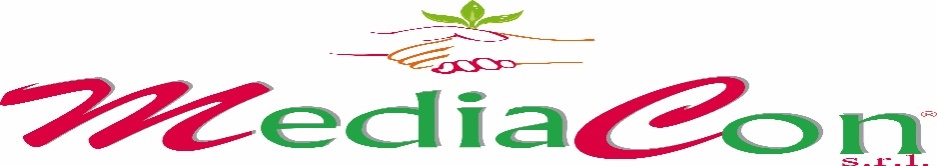 ORGANISMO DI MEDIAZIONE – ISCRIZIONE MINISTERO DELLA GIUSTIZIA N.707ENTE DI FORMAZIONE – ISCRIZIONE MINISTERO DELLA GIUSTIZIA N.422Via Duca D’Aosta 15 – 73042 CASARANO (LE)Via Aldo Moro 13 – 25124 BRESCIA (BS)Telefono +39.0833.591714 – Fax +39.0833.504780e-mail:formazione@mediacon.orgsito web: www.mediacon.org P.IVA04397650757MODELLO ISCRIZIONECORSO AGGIORNAMENTO MEDIATORI CIVILI / 18 ORE(SI PREGA DI SCRIVERE IN STAMPATELLO)__l__ sottoscritt ________________________________________________________________________________Cognome e nomeCodice Fiscale: _________________________________________________________________________________Partita IVA :       _________________________________________________________________________________CHIEDEL’iscrizione al corsodi aggiornamento biennale per mediatori e avvocati mediatori di diritto (18 ore)(INDICARE DATE E CITTA’ DEL CORSO SCELTO):_______________________________________________________________________________________________________In base alle norme sullo snellimento dell’attività amministrativa e consapevole delle responsabilità cui va incontro in caso di dichiarazione non corrispondente al vero, dichiara di:- Essere nato/a a: 						,Prov: ________ , il ________________________- Essere cittadino/a italiano   altro (indicare lo Stato) _________________________________________________- Essere residente a_____________________________________ (Provincia		) CAP __________________- in Via/Piazza										 n. ______________- Telefono________________________________ Cellulare						__________- E_mail ______________________________________________________________________________________- Dati per la fatturazione (se diversi dai dati sopra indicati):____________________________________________________________________________________________________________________________________________________________________________________________- di essere in possesso del seguente titolo di studio_____________________________________idoneo alla partecipazione al corso;- di essere iscritto al seguente albo/ordine professionale _________________________________idoneo alla partecipazione al corso;Dichiara inoltre di essere stato informato che la quota d’iscrizione per il corso è pari a Euro150/00 esente IVA art.10 p.20 in quanto erogato direttamente da Ente di Formazione Accreditato presso il Ministero della Giustizia.La quota di iscrizione verrà versata con la seguente modalità:rata unica corso completo			€.150,00    all’iscrizioneLa quota d’iscrizione è rimborsabile solo se il corso non viene attivato per il mancato numero minimo di iscritti.L’avvio del corso potrà essere prorogato salvo preavviso da parte di MEDIACON.Coordinate per il versamento:IBAN IT37M0526279520CC0021193780Intestato a: MEDIACON SRLPresso: BANCA POPOLARE PUGLIESE – Filiale di Casarano (LE)Il/la sottoscritto/a presta il proprio consenso per ricevere informazioni e comunicazioni inerenti le attività di MEDIACON(legge 196/03 “Codice in materia di trattamento dei dati personali” – art. 13).Rilascio il consenso      			Nego il consensoData____/_____/____      Firma ______________________________________Il presente documento e la ricevuta di versamento dovranno essere inoltrate a mezzo email a formazione@mediacon.org oppure via fax al numero 0833.504780.